          《在线课堂》学习单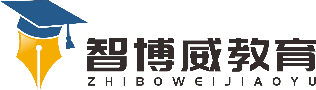 班级：                姓名：                 单元语文4年级下册第4单元课题14母鸡温故知新听写第13课生字自主攀登一、用“\”画去括号中不正确的读音。可恶(è wù)　    啄（zhuó  zuó）木鸟成绩(jī jì) 	聋子(lónɡ lǒnɡ)疙瘩(ɡè ɡē)	   啼（tí dí ）叫二、根据意思选填词语。如怨如诉　颤颤巍巍　趁其不备欺侮　　凄惨　　警戒1.好像在倾诉,又好像在怨恨。形容声音带有忧郁的味道。	(　　　)2.趁人不防备的时候。	(　　　)3.凄凉悲惨。	(　　　)三、下面的句子各用了什么修辞手法? 选一选,填一填。A.比喻　B.拟人　C.夸张1.到下蛋的时候,它差不多是发了狂,恨不能让全世界都知道它这点儿成绩;就是聋子也会被它吵得受不了。	(　　　)2.发现了一点儿可吃的东西,它咕咕地紧叫,啄一啄那个东西,马上便放下,让它的儿女吃。	(　　　)3.结果,每一只鸡雏的肚子都圆圆地下垂,像刚装了一两个汤圆儿似的。	(　　　)稳中有升四、选择正确的答案填空。1.在课文开头,作者是(　　　)母鸡的。A.讨厌　　B.喜欢　　C.痛恨2.“它总是挺着脖儿,表示出世界上并没有可怕的东西。”是说(　　　)A.母鸡什么也不怕。B.母鸡是世界上最厉害的动物。C.为保护自己的孩子,母鸡十分坚强勇敢。说句心里话